Uitnodiging nascholing

‘Hartritme-diagnostiek in de huisartsenpraktijk’Dinsdag 25 februari 2020 vanaf 17.30 uur te Amsterdam NoordDoor: Anilka Zwartjes, verpleegkundig specialist cardiologieWeledel(zeer)geleerde vrouwe, heer, Graag willen wij u uitnodigen voor bovenstaande nascholing. Inhoud: Geschiedenis ECGWat is een ECG en een ritmestrook?Waarom een ritmeregistratie in de huisartsenpraktijk?Kardia Tips & TricksKardia Mobile is bedoeld voor de registratie, opslag en overdracht van 1-kanaals ECG-ritmes. De Kardia werkt door middel van een app op de smartphone.  Kardia Mobile geeft ook ECG-ritmes weer en detecteert de aanwezigheid van atriumfibrillatie en een normaal sinusritme. Beoordeling RitmeregistratieSystematiekHerkennen ritme- en geleidingsstoornissenCasuïstiekProgramma                                                                                    
17.30 - 18.00: Ontvangst en registratie met broodmaaltijd18.00 - 19.00 Presentatie door Anilka Zwartjens  
19.00 - 19.15 Pauze 
19.15 - 20.00 Casuïstiek bespreken 		
20.00 - 20.15 Conclusie en actiepunten	Doelgroep: bestemd voor huisartsen en praktijkondersteunersAccreditatie: Voor deze nascholing zijn 2 punten aangevraagd
Kosten: Geen
Locatie
Stichting Cardiologie Amsterdam
Vlierweg 26
1032 LG AmsterdamU kunt uw deelname kenbaar maken door onderstaande antwoordformulier te mailen/faxen naar: info@cardiologieamsterdam.nl. / Faxnummer: 020-3370381Voor nadere informatie kunt u bellen naar 020-4904453. Wij hopen u te ontmoeten en kijken uit naar een leerzame en levendige bijeenkomst!Met vriendelijke groet, 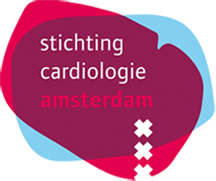 Mattie Pieterse, cardioloog &Anilka Zwartjes, verpleegkundig specialist cardiologie
Stichting Cardiologie Amsterdam, Vlierweg 261032 LG AmsterdamE-mail /Fax antwoordformulier nascholing
Hartritme-diagnostiek in de huisartsenpraktijkDinsdag 25 februari 2020 vanaf 17.30 uur te Amsterdam NoordFaxnummer: 020-3370381Mail: info@cardiologieamsterdam.nlTelefoonnummer: 020-4904453Naam: Adres: Woonplaats: Functie:     0 Huisarts     0 HAIO    Zal de nascholing ‘Hartritme-diagnostiek in de huisartsenpraktijk’ op 25 februari aanstaande, 17:30 – 20:30 uur0    Wel bijwonen    0    Niet bijwonen Indien u de bovenstaande vraag met “wel” heeft aangekruist ontvangt u per e-mail een bevestiging van uw inschrijving. Mijn contactgegevens (s.v.p. invullen in blokletters) Email: Telefoon:BIG nummer: Indien u uw BIG nummer invult, worden uw punten automatisch in GAIA bijgeschreven. 